Муниципальное казенное дошкольное образовательное учреждение «Детский сад № 26»Методическая разработка «Развивающий альбом «Игры на липучках»» Титова Яна Александровнавоспитатель2020Развитие детей - одна из актуальных проблем современности. И конечно, огромную роль в этом играет детский сад.  Работая воспитателями в детском саду и понимая, что воспитанники нуждаются в модификации способов подачи учебного материала с целью более успешного освоения образовательной программы, мы в своей повседневной работе используем различные нетрадиционные игры и пособия, в том числе и изготовленные своими руками.         Представляю вашему вниманию развивающие игры на липучках, которые стали для нас очень актуальной.Цель данных пособий: способствовать созданию педагогических условий для развития любознательности и познавательной активности у детей.Задачи: Способствовать формированию целостной картины мира, расширять кругозор.Развивать сенсорные способы познания математических свойств и отношений.Способствовать расширению и обогащение словаря, развитию связной речи.Развивать зрительное, слуховое, тактильно-двигательное восприятие; воображение, пространственное мышление.Совершенствовать координацию руки и глаза; продолжать развивать мелкую моторику рук.Способствовать обогащению самостоятельного игрового опыта детей.Создать целостную, различную по степени сложности, многофункциональную развивающую среду.Сегодня кажется очевидным, что ребёнку нужны игрушки и необходимо играть! Даже учить самых маленьких рекомендуется именно в игровой форме. Именно игра помогает дошкольнику «входить» в разные сферы деятельности и познавать их, расширяя границы своих представлений и возможностей.Вначале игрушка привлекает внимание, учит общаться с людьми и манипулировать предметами. Ребёнок растёт, растут и его игрушки. Игрушки -орудия, театрализованные, творческие, технические, для активных игр, забавные, музыкальные и, наконец, дидактические. Главное назначение этих игр - развитие ребенка, коррекция того, что в нем заложено и проявлено, вывод его на творческое, поисковое поведение. С одной стороны ребенку предлагается пища для подражания, а с другой - предоставляется поле для фантазии и личного творчества. Благодаря этим играм у детей развиваются все психические процессы, мыслительные операции, развиваются способности к моделированию, и конструированию, формируются представления о математических понятиях.Обучение должно быть развивающим, обогащать ребёнка знаниями и способами умственной деятельности, формировать познавательные интересы и способности.Игра является единственным видом деятельности детей; ведущей мы называем такую деятельность, в связи с которой происходят главнейшие изменения в психике ребенка и внутри которой развиваются психические процессы, подготавливающие переход ребенка к новой, высшей ступени его развития.Таким образом, в игровой форме прививание ребенку знаний научит его выполнять различные действия, разовьет память, мышление, творческие способности.Сегодня в помощь, как родителям, так и специалистам продаётся множество полезных пособий и игрушек. Но все мы знаем, что особую ценность представляет игра, сделанная своими руками. В такие игры вкладывается душа и любовь к своему делу, поэтому они получаются такими красочными и дружелюбными, что очень важно для дошкольников.Один из видов таких игр – это игры на липучках. В этих играх объекты крепятся к карточкам с помощь всем известных липучек "велькро". Ребенок должен найти, какие объекты прикрепить к определенной карточке, и точно соединить липучки, чтобы фигурка крепко держалась на картинке.  Преимущества развивающих игр на липучках:первое и самое главное – детям это нравится. Малыши могут часами с увлечением прилеплять и снова отлеплять яркие картинки. Процесс приклеивания завораживает, а интерес – в разы повышает результативность!наглядность, реалистичность, красочность – помогает привлекать внимание и удерживать его на протяжении всего занятия.игра вовлекает и ребёнка, и взрослого, побуждает их взаимодействовать, совместно творить.незаметно для маленького ученика происходит развитие моторики, сенсорики, речи, звуковой культуры, фонетики, развитие сенсорных эталонов и речи, математические представления и ознакомление с окружающим миром, развитие познавательных процессов и эмоциональной сферы.простота и доступность игр. Ламинированные картинки не размокают от влаги, не мнутся и не пачкаются, довольно прочные и приятные на ощупь.Эти игры можно использовать в практически во всех видах деятельности: в процессе организованной образовательной деятельности, совместной деятельности педагога с детьми, самостоятельной деятельности детей, при   организации индивидуальной работы с ребёнком.Нетрадиционные развивающие игры на липучках помогают воспитывать интерес, способность к исследованию и творческому поиску, желание и умение учиться.Приложение  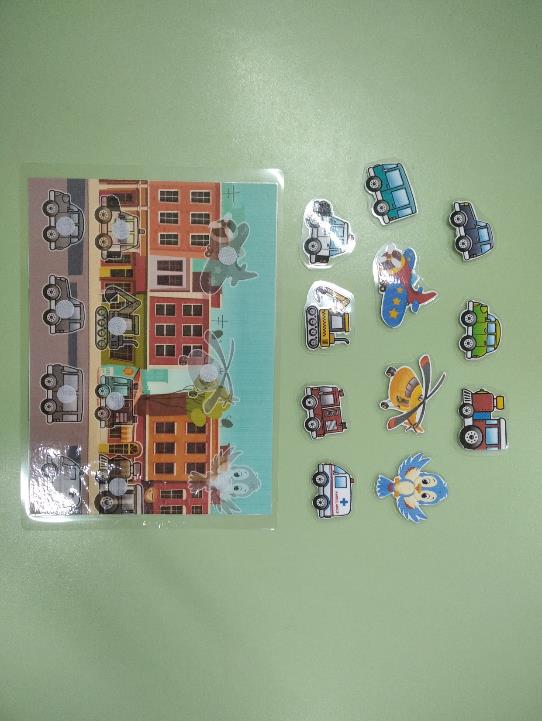 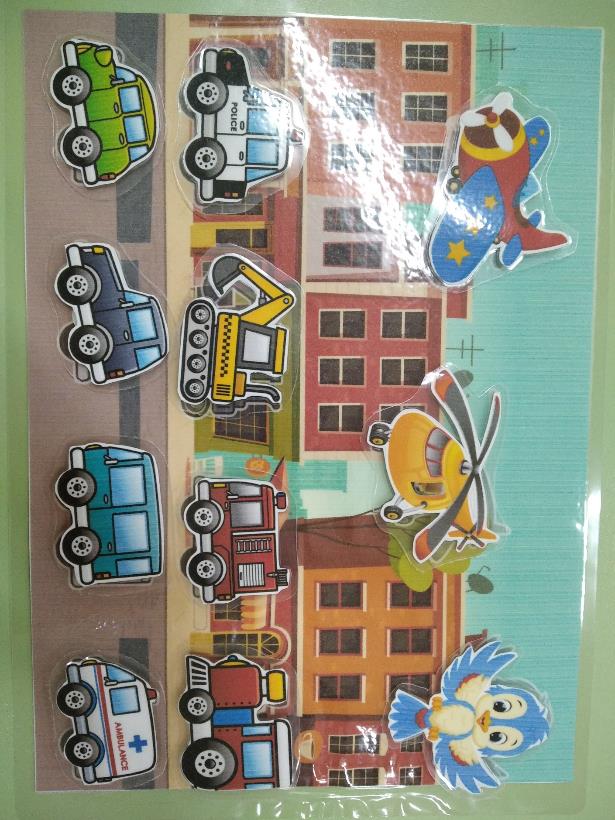 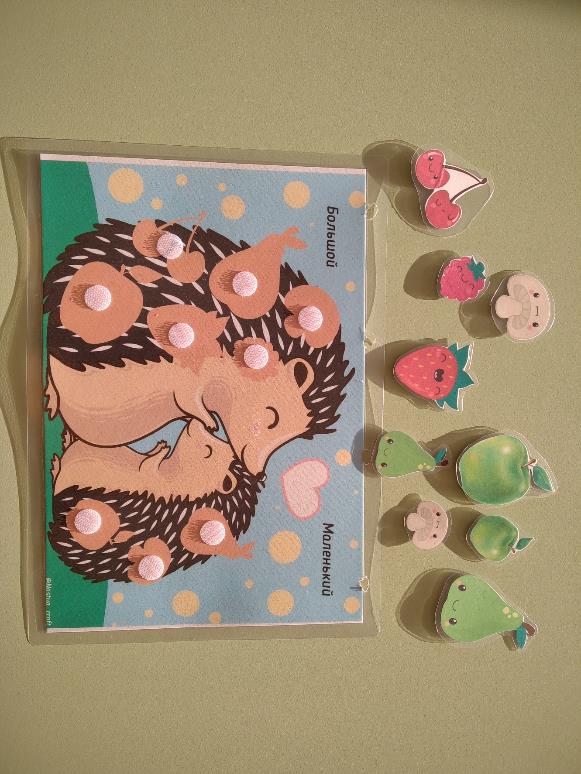 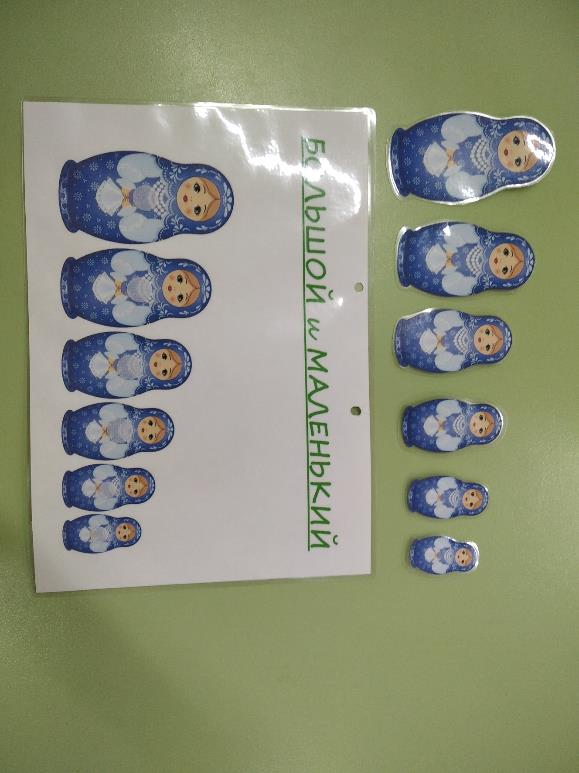 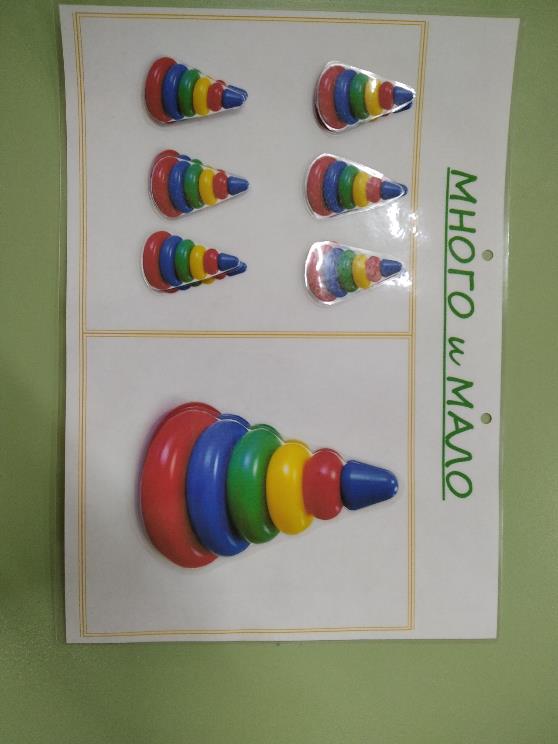 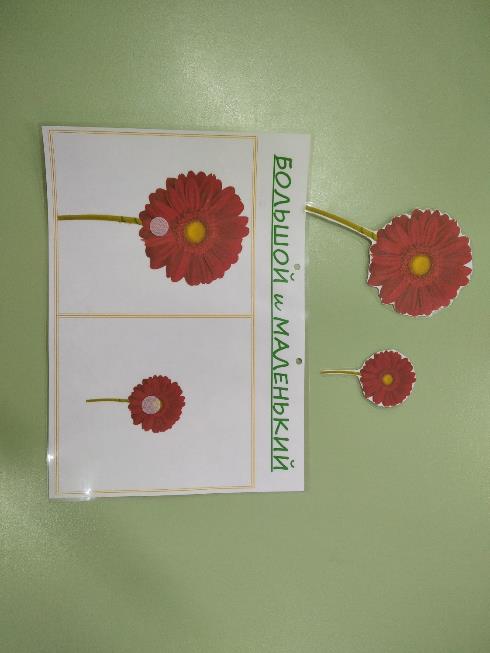 